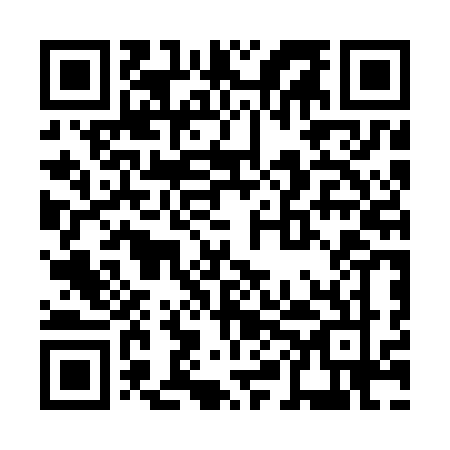 Prayer times for Kannada Bhavan, IndiaMon 1 Apr 2024 - Tue 30 Apr 2024High Latitude Method: One Seventh RulePrayer Calculation Method: University of Islamic SciencesAsar Calculation Method: HanafiPrayer times provided by https://www.salahtimes.comDateDayFajrSunriseDhuhrAsrMaghribIsha1Mon5:056:1612:234:456:317:422Tue5:046:1512:234:456:317:423Wed5:036:1412:234:456:317:434Thu5:036:1412:234:446:317:435Fri5:026:1312:224:446:327:436Sat5:016:1312:224:446:327:437Sun5:006:1212:224:446:327:438Mon5:006:1112:214:436:327:439Tue4:596:1112:214:436:327:4410Wed4:586:1012:214:436:327:4411Thu4:586:0912:214:426:327:4412Fri4:576:0912:204:426:327:4413Sat4:566:0812:204:426:327:4414Sun4:566:0812:204:426:327:4415Mon4:556:0712:204:416:327:4516Tue4:546:0612:194:416:337:4517Wed4:536:0612:194:416:337:4518Thu4:536:0512:194:406:337:4519Fri4:526:0512:194:406:337:4620Sat4:516:0412:194:406:337:4621Sun4:516:0412:184:406:337:4622Mon4:506:0312:184:396:337:4623Tue4:506:0312:184:396:337:4724Wed4:496:0212:184:396:347:4725Thu4:486:0212:184:396:347:4726Fri4:486:0112:174:406:347:4727Sat4:476:0112:174:406:347:4828Sun4:466:0012:174:406:347:4829Mon4:466:0012:174:416:347:4830Tue4:455:5912:174:416:357:49